حضرات السادة والسيدات،تحية طيبة وبعد،1	أود أن أحيطكم علماً بأنه بالإضافة إلى النجاح الذي حققته ورشة العمل الأولى التي نظمها الاتحاد الدولي للاتصالات بشأن شبكات 2030، ستُعقد ورشة العمل الثانية بشأن شبكات 2030 في 18 ديسمبر 2018 في هونغ كونغ بالصين، بدعوة كريمة من جامعة هونغ كونغ للعلوم التطبيقية.وسيعقب ورشة العمل اجتماع الفريق المتخصص المعني بتكنولوجيا الشبكات في 2030 (FG NET-2030) التابع لقطاع تقييس الاتصالات بالاتحاد، الذي سيُعقد يومي 19 و20 ديسمبر 2018 في نفس المكان. ويُتاح مزيد من التفاصيل في الصفحة الإلكترونية للفريق FG NET-2030 عبر الرابط التالي:	
https://www.itu.int/en/ITU-T/focusgroups/net2030/Pages/default.aspx.2	وباب المشاركة في ورشة العمل مفتوح أمام الدول الأعضاء في الاتحاد وأعضاء القطاع والمنتسبين إليه والمؤسسات الأكاديمية وأمام أي شخص من أي بلد عضو في الاتحاد يرغب في المساهمة في العمل. ويشمل ذلك أيضاً الأفراد الأعضاء في المنظمات الدولية والإقليمية والوطنية. والمشاركة في ورشة العمل مجانية ولكن لن تقدم أي مِنح للمشاركة.3	وتستهدف ورشة العمل بشأن شبكات 2030 إتاحة منتدى للأوساط الصناعية والأكاديمية على السواء لتبادل الأفكار بشأن الشبكات في عام 2030 وما بعده. وسيتمكن المشاركون فيها من تبادل وجهات نظرهم والنتائج التي توصلوا إليها وآخر بحوثهم والبيانات الوصفية لمشاريعهم وأهدافها.4	وستتاح المعلومات المتعلقة بورشة العمل في الموقع الإلكتروني للحدث عبر الرابط التالي: https://www.itu.int/en/ITU-T/Workshops-and-Seminars/20181218/Pages/default.aspx. وسيُحدَّث هذا الموقع الإلكتروني باستمرار كلما توفّرت معلومات جديدة أو معدّلة. ويرجى من المشاركين زيارته بانتظام للاطلاع على أحدث المعلومات.5	وستتاح مرافق الشبكة المحلية اللاسلكية في مكان الحدث. والحدث سيُعقد بدون استخدام الورق.6	ويرجى منكم استكمال استمارة التسجيل على الإنترنت، المتاحة عبر الرابط التالي: https://www.itu.int/net4/CRM/xreg/web/Registration.aspx?Event=C-00005373، وذلك في موعد أقصاه 7 ديسمبر 2018. ويرجى ملاحظة أن التسجيل المسبق للمشاركين في ورشة العمل إلزامي ويجري من خلال الموقع الإلكتروني حصراً.7	وترد وثيقة معلومات عملية في الصفحة الإلكترونية لورشة العمل. وتتضمن هذه الوثيقة جميع المعلومات المتعلقة بورشة العمل، كمكانها وكيفية الوصول إليه وبيانات الاتصال بالشخص المعني بمسألتي التأشيرة واللوجستيات.8	وفي حالة الحاجة إلى تأشيرة دخول، يجب تقديم طلب الحصول عليها إلى السفارة أو القنصلية التي تمثل الصين في بلدكم أو من أقرب سفارة أو قنصلية من بلد المغادرة، في حالة عدم وجود مثل هذا المكتب في بلدكم. وينبغي للمندوبين الذين يلزمهم المزيد من المعلومات عن طلباتهم للحصول على التأشيرة زيارة الصفحة الإلكترونية للحدث.وتفضلوا بقبول فائق التقدير والاحترام.(توقيع)تشيساب لي
مدير مكتب تقييس الاتصالات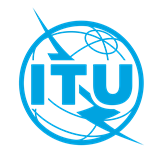 الاتحـاد الدولـي للاتصـالاتمكتب تقييس الاتصالاتجنيف، 29 أكتوبر 2018المرجع:TSB Circular 127TSB Events/TKإلى:-	إدارات الدول الأعضاء في الاتحاد؛-	أعضاء قطاع تقييس الاتصالات في الاتحاد؛-	المنتسبين إلى قطاع تقييس الاتصالات؛-	الهيئات الأكاديمية المنضمة إلى الاتحادجهة الاتصال:تاتيانا كوراكوفا (Tatiana KURAKOVA)إلى:-	إدارات الدول الأعضاء في الاتحاد؛-	أعضاء قطاع تقييس الاتصالات في الاتحاد؛-	المنتسبين إلى قطاع تقييس الاتصالات؛-	الهيئات الأكاديمية المنضمة إلى الاتحادالهاتف:+41 22 730 5126إلى:-	إدارات الدول الأعضاء في الاتحاد؛-	أعضاء قطاع تقييس الاتصالات في الاتحاد؛-	المنتسبين إلى قطاع تقييس الاتصالات؛-	الهيئات الأكاديمية المنضمة إلى الاتحادالفاكس:+41 22 730 5853إلى:-	إدارات الدول الأعضاء في الاتحاد؛-	أعضاء قطاع تقييس الاتصالات في الاتحاد؛-	المنتسبين إلى قطاع تقييس الاتصالات؛-	الهيئات الأكاديمية المنضمة إلى الاتحادالبريد الإلكتروني:tsbevents@itu.intنسخة إلى:-	رؤساء لجان الدراسات لقطاع تقييس الاتصالات ونوابهم؛-	مدير مكتب تنمية الاتصالات؛-	مدير مكتب الاتصالات الراديويةالموضوع:ورشة العمل الثانية التي ينظمها الاتحاد الدولي للاتصالات بشأن شبكات 2030	 
(هونغ كونغ، الصين، 18 ديسمبر 2018)ورشة العمل الثانية التي ينظمها الاتحاد الدولي للاتصالات بشأن شبكات 2030	 
(هونغ كونغ، الصين، 18 ديسمبر 2018)